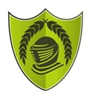 Gusford Primary School Curriculum Information Year - 1